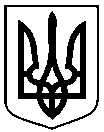 РОЗПОРЯДЖЕННЯМІСЬКОГО ГОЛОВИм. Суми	З метою забезпечення узгодженості дій дозвільних органів з розгляду питань, що стосуються розміщення зовнішньої реклами на території м. Суми, у зв’язку зі зміною структури апарату та виконавчих органів Сумської міської ради, відповідно до рішення виконавчого комітету Сумської міської ради від 12.01.2016р. № 11 «Про внесення змін до рішення виконавчого комітету Сумської міської ради від 17.12.2013 «Про затвердження Правил розміщення зовнішньої реклами на території міста Суми»,  керуючись пунктом 20 частини 4 статті 42 Закону України «Про місцеве самоврядування  в  Україні»:  1.Створити Узгоджувальну комісію з питань розміщення зовнішньої реклами в м. Суми у складі згідно з додатком 1.2.Установити, що у разі персональних змін у складі Узгоджувальної комісії з питань розміщення зовнішньої реклами у м. Суми або відсутності осіб, які входять до складу цієї комісії, у зв’язку з відпусткою, хворобою чи з інших причин, особи за відповідним дорученням, входять до складу комісії за посадами. У разі необхідності Узгоджувальна комісія має право залучати до роботи інших фахівців.  3. Затвердити Положення про Узгоджувальну комісію з питань розміщення зовнішньої реклами в м. Суми (додаток 2).4. Розпорядження міського голови від 03.02.2016 № 22-Р «Про Узгоджувальну комісію з питань розміщення зовнішньої реклами в місті Суми» (зі змінами відповідно до розпорядження від 02.03.2016 № 54-Р) вважати таким, що втратило чинність.Міський голова                                                     О.М. ЛисенкоКривцов А.В. 700-101Розіслати:  членам комісіїДодаток 1до розпорядження міського голови                                                                                                 від 15.09.2016 № 275-РСКЛАДУзгоджувальної комісії з питань розміщення зовнішньої реклами в м. СумиНачальник управління архітектури та містобудування					А.В.КривцовДодаток 2                                       до розпорядження міського голови                                                                                                 від 15.09.2016   № 275-РПоложення про Узгоджувальну комісію з питань розміщення зовнішньої реклами в м. Суми.1.   Узгоджувальна комісія з питань розміщення зовнішньої реклами на території м. Суми - постійно діючий колегіальний орган, створений з метою забезпечення узгодженості дій дозвільних органів по розгляду питань, що стосуються розміщення зовнішньої реклами на території м. Суми (надалі – Комісія). У своїй діяльності Комісія керується Законами України, іншими нормативно-правовими актами, рішеннями Сумської міської ради та її виконавчого комітету, розпорядженнями та дорученнями міського голови.2. Основними принципами діяльності Комісії є:1) законність; 2) колегіальність; 3) повнота розгляду питань, винесених до розгляду; 4) обґрунтованість прийнятих рішень; 5)професійність членів комісії.Основними завданнями Комісії є:3.1. Розгляд, за поданням  управління архітектури та містобудування Сумської міської ради, заяв про надання дозволу на розміщення зовнішньої реклами, про продовження строку дії дозволу на розміщення зовнішньої реклами, надання висновків та рекомендацій з цих питань.3.2. Узгодження дозволу на розміщення зовнішньої реклами,  продовження строку дії дозволу на розміщення зовнішньої реклами відповідно до чинного законодавства.3.3. Аналіз та обговорення проблем та актуальних питань, що виникають у процесі регулювання діяльності у сфері розміщення зовнішньої реклами в місті Суми; надання висновків та рекомендацій з цих питань.3.4. Надання робочому органу рекомендацій щодо прийняття  рішення про встановлення пріоритету заявника на місце розташування рекламного засобу або про відмову в установленні такого пріоритету.Організація роботи Комісії.4.1. Комісія є постійно діючим колегіальним органом, що створюється розпорядженням міського голови.4.2. Комісія створюється у складі голови, заступника голови, секретаря та членів з числа  представників виконавчих органів  ради,  підприємств, установ та організацій, що забезпечують життєдіяльність міста (за згодою), громадських організацій (за згодою), депутатів міської ради (за згодою).4.3. Головою Комісії є заступник міського голови з питань діяльності виконавчих органів ради, який забезпечує організацію здійснення власних та делегованих повноважень виконавчих органів ради у сфері архітектури та містобудування та в межах своїх повноважень спрямовує, координує та контролює діяльність спеціально уповноваженого органу з питань містобудування та архітектури.  Заступник голови Комісії виконує обов’язки голови у разі його відсутності. Секретар Комісії є представником управління архітектури та містобудування Сумської міської ради.4.4. Організаційною формою роботи Комісії є засідання, які проводяться не рідше одного разу на місяць.  4.5. Засідання Комісії є повноважними за умови участі в них не менше, як половини від загального складу Комісії. 4.6. Пропозиції, зауваження та рекомендації Комісії приймаються відкритим голосуванням простою більшістю голосів її членів, присутніх на засіданні.  У разі рівного розподілу голосів вирішальним є голос головуючого на засіданні. Пропозиції, зауваження та рекомендації Комісії оформлюються протоколом,  який підписується головуючим на засіданні.Комісія має право:5.1. Залучати в установленому порядку до своєї роботи посадових осіб органів виконавчої влади (за згодою), органів місцевого самоврядування, а також залучати на громадських засадах представників галузевих рад підприємців, об’єднань громадян та об’єднань підприємств, які провадять діяльність у сфері реклами.5.2.   Запрошувати замовників на засідання.5.3. Надавати виконавчим органам ради узагальнені матеріали, пропозиції і зауваження стосовно питань розміщення зовнішньої реклами в м. Суми.5.4. Надавати  висновки та рекомендації з питань, що розглядаються на засіданнях.6.  Висновки Комісії носять рекомендаційний характер. Начальник управління архітектури та містобудування					А.В. Кривцов       від 15.09.2016 № 275-РПро Узгоджувальну комісію з питань розміщення зовнішньої реклами в місті СумиНачальник управління архітектури та містобудуванняА.В. КривцовНачальник правового управлінняО.В. ЧайченкоНачальник відділу з протокольної роботи та контролюЛ.В. МошаПерший заступник міського головиВ.В. ВойтенкоЗаступник міського голови, керуючий справами виконавчого комітетуВ.М. ВолонтирецьВойтенкоВолодимир Володимирович-перший заступник міського голови, голова Комісії;КривцовАндрій Володимирович-начальник управління архітектури та містобудування Сумської  міської  ради,  заступник голови Комісії;ВоропайЮлія Юріївна                      -головний спеціаліст відділу з питань дизайну міського середовища                       управління архітектури та містобудування Сумської  міської  ради, секретар Комісії.Члени Комісії:БіловолІгор Вікторович-в.о. начальника сектору безпеки дорожнього руху Управління патрульної поліції у місті Суми (за згодою);Вегера Олександр ОлексійовичГалицькийМаксим Олегович--директор КП «Шляхрембуд» Сумської міської ради;депутат Сумської міської ради VІІ скликання (за згодою);ГолопьоровРуслан Володимирович-начальник управління «Інспекція з благоустрою міста Суми» Сумської міської ради; КазнієнкоЛюдмила Миколаївна-майстер підземних мереж                      ПАТ «Сумигаз» (за згодою);Никоненко   Володимир Вікторович                                     -депутат   Сумської  міської  ради            VІІ скликання (за згодою);        Покутня Надія Григорівна-заступник директора по капітальному будівництву і ремонту ТОВ «Сумитеплоенерго» (за згодою);ХвостійонокВолодимир Іванович-в.о. директора КП «Міськсвітло» Сумської міської ради (за згодою);Чепік                                          Володимир Ігорович                         -   депутат Сумської міської ради VІІ скликання  (за згодою)ЯременкоГригорій Іванович-директор департаменту інфраструктури міста Сумської міської ради;